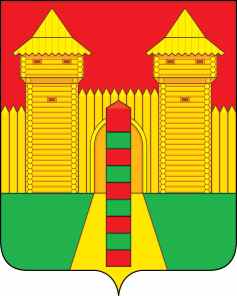 АДМИНИСТРАЦИЯ  МУНИЦИПАЛЬНОГО  ОБРАЗОВАНИЯ «ШУМЯЧСКИЙ   РАЙОН» СМОЛЕНСКОЙ  ОБЛАСТИПОСТАНОВЛЕНИЕот 26.04.2024г. № 211          п. ШумячиВ соответствии с Земельным кодексом Российской Федерации, решением Шумячского районного Совета депутатов от 01.02.2002 № 7 «Об управлении и распоряжении земельными участками, находящимися в государственной собственности и расположенными на территории муниципального образования «Шумячский район» Смоленской области», на основании заявления                    Н.А. Ковалёвой от 16.04.2024г. б/нАдминистрация муниципального образования «Шумячский район» Смоленской областиП О С Т А Н О В Л Я Е Т:                 1. Предоставить в аренду на новый срок 3 (три) года Ковалёвой Наталье Александровне земельный участок из земель населенных пунктов с кадастровым номером 67:24:0190116:239, находящийся по адресу: Смоленская область, п. Шумячи, ул. Сельхозтехника, вблизи д. 5 (далее – Участок), для  использования в целях – сады, огороды, палисадники, площадью 193 (сто девяносто три) кв.м.            2.  Ограничения использования или обременения Участка: - ограничения прав на земельный участок, предусмотренные статьей 56 Земельного кодекса Российской Федерации; срок действия: c 21.10.2016; реквизиты документа-основания: указ от 09.01.2011 № 26 выдан: Президентом РФ;- ограничения прав на земельный участок, предусмотренные статьей 56 Земельного кодекса Российской Федерации; Срок действия: не установлен; реквизиты документа-основания: указ от 09.01.2011 № 26 выдан: Президентом РФ; Содержание ограничения (обременения): Указ Президента РФ "Об утверждении перечня приграничных территорий, на которых иностранные граждане, лица без гражданства и иностранные юридические лица не могут обладать на праве собственности земельными участками" от 09.01.2011г. №26; Реестровый номер границы: 67.00.2.45.           3. Отделу экономики, комплексного развития и инвестиционной деятельности Администрации муниципального образования «Шумячский район» Смоленской области подготовить проект договора аренды Участка.Глава муниципального образования «Шумячский район» Смоленской области                                              Д. А. Каменев                                            О предоставлении в аренду Н. А. Ковалёвой земельного участка, государственная собственность на который не разграничена на новый срок